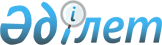 Об установлении водоохранных зон и водоохранных полос речки Медведевка, ее притока ручья Артамонов и ручья Ираниха в створе земельного участка в районе Алтай Восточно – Казахстанской области и режима их хозяйственного использованияПостановление Восточно-Казахстанского областного акимата от 25 декабря 2019 года № 458. Зарегистрировано Департаментом юстиции Восточно-Казахстанской области 27 января 2020 года № 6706
      Примечание ИЗПИ.

      В тексте документа сохранена пунктуация и орфография оригинала.
      В соответствии со статьями 39, 116, 125, 145-1 Водного кодекса Республики Казахстан от 9 июля 2003 года, подпунктом 8-1) пункта 1 статьи 27 Закона Республики Казахстан от 23 января 2001 года "О местном государственном управлении и самоуправлении в Республике Казахстан", на основании утвержденной проектной документации и в целях поддержания водных объектов в состоянии, соответствующем санитарно-гигиеническим и экологическим требованиям, для предотвращения загрязнения, засорения и истощения поверхностных вод, а также сохранения растительного и животного мира, Восточно-Казахстанский областной акимат ПОСТАНОВЛЯЕТ:
      1. Установить:
      1) водоохранные зоны и водоохранные полосы речки Медведевка, ее притока ручья Артамонов и ручья Ираниха в створе земельного участка, предоставляемого Жунусову Ж. М. для выпаса скота и сенокошения, в районе Алтай Восточно – Казахстанской области согласно приложению к настоящему постановлению;
      2) специальный режим хозяйственного использования на территории водоохранных зон и режим ограниченной хозяйственной деятельности на территории водоохранных полос речки Медведевка, ее притока ручья Артамонов и ручья Ираниха в створе земельного участка, предоставляемого Жунусову Ж. М. для выпаса скота и сенокошения, в районе Алтай Восточно – Казахстанской области согласно действующему законодательству Республики Казахстан.
      2. Управлению природных ресурсов и регулирования природопользования Восточно-Казахстанской области передать утвержденную проектную документацию акиму района Алтай для принятия мер в соответствии с установленной законодательством Республики Казахстан компетенцией и специально уполномоченным государственным органам для учета в государственном земельном кадастре и для осуществления государственного контроля за использованием и охраной водного фонда и земельных ресурсов.
      3. Управлению природных ресурсов и регулирования природопользования области в установленном законодательством Республики Казахстан порядке обеспечить:
      1) государственную регистрацию настоящего постановления в территориальном органе юстиции;
      2) в течение десяти календарных дней после государственной регистрации настоящего постановления направление его копии на официальное опубликование в периодические печатные издания, распространяемые на территории области;
      3) размещение настоящего постановления на интернет-ресурсе акима Восточно-Казахстанской области после его официального опубликования. 
      4. Контроль за исполнением настоящего постановления возложить на заместителя акима области по вопросам агропромышленного комплекса.
      5. Настоящее постановление вводится в действие по истечении десяти календарных дней после дня его первого официального опубликования.
      "СОГЛАСОВАНО"
Руководитель 
Ертисской бассейновой инспекции 
по регулированию использования 
и охране водных ресурсов 
Комитета по водным ресурсам 
Министерства экологии, геологии 
и природных ресурсов 
Республики Казахстан
_____________________ К. Баймагамбетов
"_____" _____________ 2019 года Водоохранные зоны и водоохранные полосы речки Медведевка, ее притока ручья Артамонов и ручья Ираниха в створе земельного участка, в районе Алтай Восточно – Казахстанской области
      Примечание:
      Границы и ширина водоохранных зон и водоохранных полос отражены в картографическом материале утвержденной проектной документации.
					© 2012. РГП на ПХВ «Институт законодательства и правовой информации Республики Казахстан» Министерства юстиции Республики Казахстан
				
      Аким  Восточно-Казахстанской области 

Д.  Ахметов
Приложение к постановлению
Восточно-Казахстанского 
областного акимата 
от 25 декабря 2019 года № 458
 

Водный объекты, его участок
Водоохранная зона
Водоохранная зона
Водоохранная зона
Водоохранная полоса
Водоохранная полоса
Водоохранная полоса
 

Водный объекты, его участок
Протяженность, км
Площадь, га
Ширина, м
Протяженность, км
Площадь, га
Ширина, м
1
2
3
4
5
6
7
речка Медведевка  правый берег, в створе земельного участка, предоставляемого Жунусову Ж. М.
 

1,0
 

25,4
 

500
 

1,0
 

7,5
 

75
ручей Артамонов, в створе земельного участка, предоставляемого Жунусову Ж. М. 
 

4,04
 

240,7
 

224-500
 

4,04
 

38,7
 

75
в том числе:

левый берег

правый берег,

в створе земельного участка, предоставляемого Жунусову Ж. М.
 

2,0

4,04
 

77,3

163,4
 

224-500
 

2,0

4,04
 

10,0

28,7
 

75
ручей Ираниха в створе земельного участка, предоставляемого Жунусову Ж. М. 
 

4,17
 

185,2
 

350-700
 

4,17
 

44,6
 

75
в том числе:

левый берег

правый берег,

в створе земельного участка, предоставляемого Жунусову Ж. М. 
 

4,17

1,8
 

122,2

63,0
 

350-700
 

4,17

1,8
 

33,8

1,08
 

75